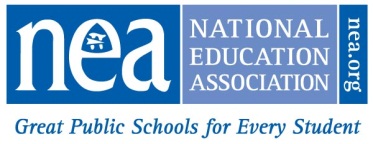 NATIONAL EDUCATION ASSOCIATION2018-19 Student Rebate ApplicationComplete form and mail or email on or before MAY 1, 2019 to:      Mail:							Or		Email:					      NEA Business &Financial Services      Attn: Student Rebate        1201 16th Street, NW, Ste. 419					studentrebate@nea.org 		      Washington, DC  20036-3290PLEASE CLEARLY PRINT or TYPERebate of $20 for each year you held a Student membership up to four years will be issued provided the following requirements are met:2018-19 must be your first year of educational employment and you must currently hold NEA Active membership.  Substitute members are not eligible for the rebate.Previously You were an NEA student member. Please do not submit an application if you have never held an NEA student membership.Verification of your membership and eligibility will be made by NEA and a rebate check will be mailed to the address on the application in August 2019.  If your address changes before August 2019 please send the updated address to studentrebate@nea.org NEA will not contact you prior to mailing your rebate check unless additional information is required.  DO NOT SUBMIT MULTIPLE APPLICATIONS.  This could delay processing!Below is a record of my college or NEA chapter/state affiliate while I was an NEA Student member:SIGNATURE: 	         DATE: For NEA Use OnlyNEA INDIVIDUAL IDOr SSN 4First NAME:last name:last name:last name:Telephone nUMBER: former last name:former last name:former last name:Address:CITY:STATE: ZIP:PERSONAL EMAIL ADDRESS:Year(s) NEA STUDENT MEMBERSHIP Was Held, e.g., 2017-2018NEA CHAPTER & STATE or COLLEGE WHENSTUDENT MEMBERSHIP WAS HELD